Country: ____________________						/ 10 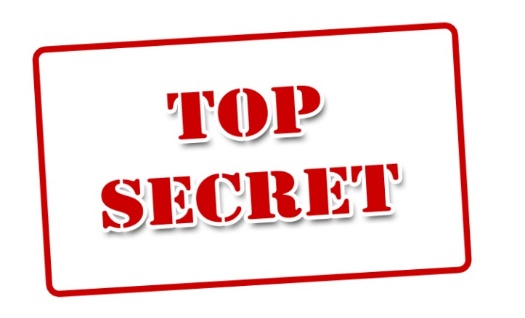 WW 2 Peace Conference 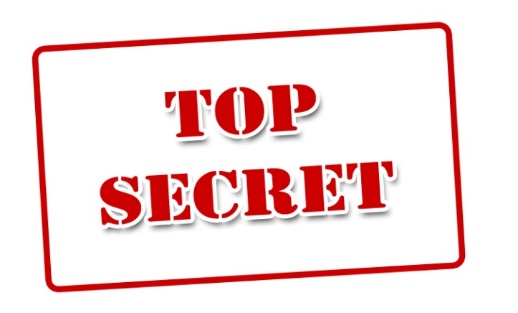 Proposals Final DraftInstructions: Be prepared to present these proposals to your fellow delegates at the Conference (remember your participation mark is based you saying accurate points at the debate)Proposals Must be: Clear and easy to understand. Relevant to all countries present at the debates.Well Explained: Make them as simple and straight to the point as possible.You only need to present your BEST 4 ideas (we won’t have time for all 10). So pick you strongest 4 from the draft last class and polish them up. Remember the stakes are high,  world peace is on the line! Proposal #1:___________________________________________________________________________________________________________________________________________________________________________________________________________________________________________________________________________________________________________________________________________________________________________.Justification (We want this and this makes sense because…)________________________________________________________________________________________________________________________________________________________________________________________________________________________________________________________________________________________________________________________________________________________________________.Proposal #2:___________________________________________________________________________________________________________________________________________________________________________________________________________________________________________________________________________________________________________________________________________________________________________.Justification (We want this and this makes sense because…)________________________________________________________________________________________________________________________________________________________________________________________________________________________________________________________________________________________________________________________________________________________________________.Proposal #3:___________________________________________________________________________________________________________________________________________________________________________________________________________________________________________________________________________________________________________________________________________________________________________.Justification (We want this and this makes sense because…)________________________________________________________________________________________________________________________________________________________________________________________________________________________________________________________________________________________________________________________________________________________________________.Proposal #4:________________________________________________________________________________________________________________________________________________________________________________________________________________________________________________________________________________.Justification (We want this and this makes sense because…)______________________________________________________________________________________________________________________________________________________________________________________________________________________________________________________________________________.